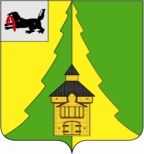 Российская ФедерацияИркутская областьНижнеилимский муниципальный районАДМИНИСТРАЦИЯПОСТАНОВЛЕНИЕОт « 23 »   09   2021г. №  835г. Железногорск-Илимский"О внесении изменения в постановлениеадминистрации Нижнеилимского муниципальногорайона от 27 .08.2021г. № 747 «О создании переписных участков на территории Нижнеилимского района"  В связи с изменениями по месту нахождения переписных участков для размещения инструкторских участков в период проведению Всероссийской переписи населения -2020 в 2021 году, в соответствии с Федеральным законом от 25 января 2002г ода № 8 - ФЗ «О Всероссийской переписи населения»                 (с изменениями и дополнениями от: 28 ноября 2009 г., 27 июля 2010 г.,                      16 октября 2012 г., 2 июля 2013 г., 28 марта 2017 г., 27 июня, 29 июля,                       11 декабря 2018 г., 1, 24 апреля, 8 июня 2020 г.), во исполнение  Закона Иркутской области от 13.07.2021года № 63–ОЗ «О наделении органов местного самоуправления отдельными государственными полномочиями по подготовке и проведению Всероссийской переписи населения 2020года в 2021 году», руководствуясь статьей 47 Устава  муниципального района «Нижнеилимский район», администрация Нижнеилимского муниципального районаПОСТАНОВЛЯЕТ:Внести следующее изменение в постановление администрации Нижнеилимского муниципального района от 27.08.2021г. № 747 «О создании  переписных участков на территории Нижнеилимского района" (далее – постановление):          1.1. Приложение  к постановлению  читать в редакции Приложения                  к настоящему постановлению. 2. Опубликовать данное постановление в периодическом печатном издании «Вестник Думы и администрации Нижнеилимского муниципального                                 района» и разместить на официальном сайте администрации Нижнеилимского муниципального района.    3. Контроль за исполнением постановления оставляю за собой.  Мэр района     						 М.С. РомановРассылка: в дело-2, главам городских и сельских поселений – 17, ДК «Прометей», МКУК «НЦРБ им. А.Н.Радищева», ОМВД России  по Нижнеилимскому району, отдел Госстатистики г.Железногорска – Илимского, СМИ.Е.В.Дубро, 30206Приложение к Постановлению администрации Нижнеилимского  муниципального районаот  «_23»  _09_ 2021г.   № _835_Список переписных участков(с указанием номеров  переписных участков, их границ, помещений для размещения инструкторских участков  в период проведения Всероссийской переписи населения 2020 года)Переписной участок  № ПУ 01.001 – труднодоступный и отдаленный населенный пункт (пос. Дальний, Заморский). Границы переписного участка: пос. Дальний, Заморский.Переписной  участок № ПУ 01.002Место нахождения переписного участка для размещения инструкторского участка  в период проведения Всероссийской переписи населения: Иркутская область, г. Железногорск - Илимский, квартал 8, дом 23 (МКУК «Нижнеилимская Центральная районная библиотека имени А.Н.Радищева»)  (на условиях безвозмездного пользования).Границы переписного участка: г. Железногорск-Илимский, счетный участок 2, 3, 4, 5, 6, 7.Переписной  участок № ПУ 01.003Место нахождения переписного участка для размещения инструкторского участка в период проведения Всероссийской переписи населения: Иркутская область,  г. Железногорск - Илимский, квартал 8, дом 23 (МКУК «Нижнеилимская Центральная районная библиотека имени А.Н.Радищева») (на условиях безвозмездного пользования).Границы переписного участка: г. Железногорск-Илимский, счетный участок 8,9,10,11,12,16.Переписной  участок № ПУ 01.004Место нахождения переписного участка для размещения инструкторского участка в период проведения Всероссийской переписи населения: Иркутская область,  г. Железногорск - Илимский, квартал  8,  дом 23 (МКУК «Нижнеилимская Центральная районная библиотека имени А.Н.Радищева»)  (на условиях безвозмездного пользования).Границы переписного участка: г. Железногорск-Илимский, счетный участок 13, 14, 15, 22, 23, 24.Переписной  участок № ПУ 01.005Место нахождения переписного участка для размещения инструкторского участка в период проведения Всероссийской переписи населения: Иркутская область, г. Железногорск - Илимский, квартал  8,  дом 19, помещение № 16, 18 (администрация МО «Железногорск - Илимское городское поселение») (на условиях аренды).Границы переписного участка: г. Железногорск-Илимский, счетный участок  17, 18, 19, 20, 21, 25.Переписной  участок № ПУ 01.006Место нахождения переписного участка для размещения инструкторского участка в период проведения Всероссийской переписи населения: Иркутская область, г. Железногорск - Илимский, квартал  8,  дом 19, помещение № 16, 18 (администрация МО «Железногорск - Илимское городское поселение»)  (на условиях аренды).Границы переписного участка: г. Железногорск-Илимский, счетный участок  26, 27, 28, 29, 30, 31.Переписной  участок № ПУ 01.007Место нахождения переписного участка для размещения инструкторского участка  в период проведения Всероссийской переписи населения: Иркутская область, г. Железногорск - Илимский, квартал  8,  дом 19, помещение № 16, 18 (администрация МО «Железногорск - Илимское городское поселение») (на условиях аренды).Границы переписного участка: г. Железногорск-Илимский, счетный участок  32, 33, 34, 37, 45, 46.Переписной  участок № ПУ 01.008Место нахождения переписного участка для размещения инструкторского участка в период проведения Всероссийской переписи населения: Иркутская область, г. Железногорск - Илимский, квартал  8,  дом 19, помещение № 16, 18 (администрация МО «Железногорск - Илимское городское поселение») (на условиях аренды).Границы переписного участка: г. Железногорск-Илимский, счетный участок 35, 36, 38, 39, 40, 42.Переписной  участок № ПУ 01.009Место нахождения переписного участка для размещения инструкторского участка  в период проведения Всероссийской переписи населения: Иркутская область, г. Железногорск - Илимский, квартал  8,  дом 19, помещение № 16,18 (администрация МО «Железногорск -  Илимское городское поселение») (на условиях аренды).Границы переписного участка: г. Железногорск-Илимский, счетный участок        41, 43, 44; пос. Хребтовая,  счетный участок 49, 50;  пос. Семигорск, Мерзлотная, счетный участок 51.Переписной  участок № ПУ 01.010Место нахождения переписного участка для размещения инструкторского участка в период проведения Всероссийской переписи населения: Иркутская область, г. Железногорск - Илимский, квартал  8,  дом 19, помещение № 16,18 (администрация МО «Железногорск - Илимское городское поселение») (на условиях аренды).Границы переписного участка: пос.Шестаково, счетный участок 47; пос.Суворовский, Селезневский, Селезнево, счетный участок 48; пос. Игирма, счетный участок 69; пос. Березняки, счетный участок 70, 71; пос.Коршуновский, счетный участок 88.Переписной  участок № ПУ 01.011Место нахождения переписного участка для размещения инструкторского участка в период проведения Всероссийской переписи населения: Иркутская область, пос. Новая Игирма, микрорайон Химки, дом 33 (МУК "Городской Дом Культуры "Прометей") (на условиях безвозмездного пользования).Границы переписного участка: пос. Новая Игирма,  счетные участки  52, 53, 54, 55,56,57.Переписной  участок № ПУ 01.012Место нахождения переписного участка для размещения инструкторского участка  в период проведения Всероссийской переписи населения: Иркутская область, пос. Новая Игирма, микрорайон Химки, дом 33 (МУК "Городской Дом Культуры "Прометей") (на условиях безвозмездного пользования).Границы переписного участка: пос. Новая Игирма, счетный участок 58, 59, 60, 61, 62, 63.Переписной  участок № ПУ 01.013Место нахождения переписного участка для размещения инструкторского участка  в период проведения Всероссийской переписи населения: Иркутская область, пос. Новая Игирма, микрорайон Химки, дом 33 (МУК "Городской Дом Культуры "Прометей") (на условиях безвозмездного пользования).Границы переписного участка: пос. Новая Игирма,  счетные участки 64, 65, 66, 67, 68; пос. Новоилимск, счетный участок 82.Переписной  участок № ПУ 01.014Место нахождения переписного участка для размещения инструкторского участка  в период проведения Всероссийской переписи населения: Иркутская область,  пос. Рудногорск, улица Первомайская, дом 6 «А» (администрация МО «Рудногорское городское поселение») (на условиях аренды).Границы переписного участка: пос. Рудногорск, счетный участок 72, 73, 74, 75, 76, 77.Переписной  участок № ПУ 01.015Место нахождения переписного участка для размещения инструкторского участка  в период проведения Всероссийской переписи населения: Иркутская область, пос. Радищев, дом 2, кв.118 (администрация МО «Радищевское городское поселение») (на условиях безвозмездного пользования)Границы переписного участка: пос. Радищев, счетный участок 78,79;  пос. Янгель, счетный участок 80, 81.Переписной  участок № ПУ 01.016Место нахождения переписного участка для размещения инструкторского участка в период проведения Всероссийской переписи населения: Иркутская область,  пос. Видим,  улица Нагорная, дом 1А (администрация МО «Видимское городское поселение») (на условиях безвозмездного пользования)Границы переписного участка: пос. Видим, счетный участок  83, 84; пос. Чистополянский, Каймоновский, счетный участок 85; пос. Речушка, счетный участок 86, 87.МэрНижнеилимского муниципального района                            	     М.С. РомановСогласовано: Уполномоченный по переписи  населения -2020 по Нижнеилимскому району                                                             В.Н.Скворцова Е.В.Дубро30206